I would like to attend the Wellbeing Workshops onTuesday 8th June and Tuesday 15th June.I would prefer to attend the 9am session       the 10.30am session*Please tick to indicate your preferenceName ________________________________________________________________________________________________Name of eldest child _______________________________________________________________________________Class __________________________________________Contact number ______________________________________________________Please return to school by Tuesday 25th May. Alternatively text WELLBEING and your time preference to 07943106410. ------------------------------------------------------------------------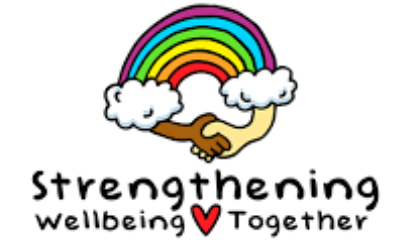 